Ciudad de México a 18 de julio de 2016Lic. Tamara MendozaDirectora de AdquisicionesPresentePor este medio, me permito informarle que presento mi renuncia con carácter irrevocable al puesto de contador adjunto, cargo que he desempeñado desde el 11 de mayo de 2010 y que se hará efectiva a partir del día 31 de julio del presente.Lo anterior debido a que se me presentó una oportunidad de crecimiento tanto personal como laboral.Por otro lado, le manifiesto que no queda ningún pendiente que corresponda a mis tareas a desempeñar, y que cumpliré con mis compromisos hasta el día de la dimisión. Asimismo, hago de su conocimiento que en virtud de esta renuncia voluntaria no me reservo acción o derecho que ejercita de ninguna naturaleza en el futuro, ni en contra suya ni de la unidad administrativa de la empresa.Sin más por el momento, agradezco las atenciones para el desarrollo de mi cargo, así como la oportunidad de haberme permitido ser parte de este equipo.ATENTAMENTEC. Édgar López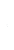 Tel. (044)55-1234-6789